INDIAN SCHOOL AL WADI AL KABIR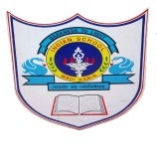 DEPARTMENT OF COMPUTER SCIENCEACADEMIC YEAR: 2015-2016:ANNUAL SYLLABUS PLANSUBJECT: COMPUTER SCIENCE                                                                                                            	   CLASS : VI                                                                                           MonthNo. of working days/periodsWeekWeekNo. of periodsTopicQ.B./work sheetActivitiesMonthNo. of working days/periodsFromToNo. of periodsTopicQ.B./work sheetActivitiesAPRIL1906-4-201509-04-2015--WORKSHEET FOR THE CHAPTERLAB PRACTICALAPRIL1912-04-201516-04-20152FLOWCHART: ALGORITHM ,          ADVANTAGES OFDRAWING FLOWCHARTWORKSHEET FOR THE CHAPTERLAB PRACTICALAPRIL1919-04-201523-04-20152SYMBOLS: TERMINAL BOX, INPUT/OUTPUT BOX, PROCESSING BOX, ARROWS.WORKSHEET FOR THE CHAPTERLAB PRACTICALAPRIL1926-04-201530-04-20152DECISION BOX, CONNECTORS, FLOWCHART FOR ADDITION OF TWO NUMBERS, FLOWCHART FOR SUBTRACTION OF TWO NUMBERS.WORKSHEET FOR THE CHAPTERLAB PRACTICALMAY2103-05-201507-05-20152FLOWCHART FOR MULTIPLICATION OF  TWO NUMBERS,  FLOWCHART FOR DIVISION OF  TWO NUMBERSSQ3R WORKSHEETSOLVING WORKSHEET QUESTIONS10-05-201514-05-20152FLOWCHART FOR FINDING AGE OF A PERSON AND CONVERTING RIYALS IN TO RUPEES.SQ3R WORKSHEETSOLVING WORKSHEET QUESTIONS17-05-201521-05-20152FLOWCHART FOR FINDING AREA OF A SQUARE, PERIMETER OF A SQUARESQ3R WORKSHEETSOLVING WORKSHEET QUESTIONS24-05-201531-05-20152FLOWCHART FOR FINDING AREA OF A RECTANGLE, PERIMETER OF A RECTANGLESQ3R WORKSHEETSOLVING WORKSHEET QUESTIONSJUNE0901-06-201504-06-20152FAI PRACTICAL EXAMSQ3R WORKSHEETSOLVING WORKSHEET QUESTIONS07-06-201511-06-20152CYBER OLYMPIAD QP SOLVINGSQ3R WORKSHEETSOLVING WORKSHEET QUESTIONS